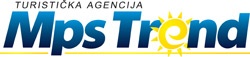 NIŠ, SINĐELICEV TRG 25  tel /fax :018/527-322 , 018/517-321                                                       e-mail:mpstrend@mts.rs  , www.mpstrend.rsLicenca : OTP  310/2020Cenovnik Kušadasi 2020AUTOBUSKI PREVOZU autobusu je zabranjeno pušenje, konzumiranje alkohola, opojnih sredstava i upotreba wc-a (sem u slučaju nemogućnosti zaustavaljanja autobusa).
Svaki putnik koji svojim neadekvatnim ponašanjem uznemirava druge putnike ili ometa vozače i pratioca u poslu, biće odmah isključen sa putovanja. Agencija pravi raspored sedenja uzimajući ravnopravno u obzir: starost putnika (stara lica ili porodice sa decom), bolest ili fizičke nedostatke putnika, kao i vreme uplate. Putnik će prihvatiti bilo koje sedište koje mu agencija dodeli. Putnik moze da rezerviše ,,Željeno sedište’’ u autobusu uz doplatu.Doplata za 2 spojena mesta po zelji putnika moguca je samo uz prethodnu potvrdu od strane agencije i takvi zahtevi se podnose i uplaćuju prilikom prijave aranžmana.VAZNA NAPOMENAPrtljag putnika sme da sadrzi iskljucivo rucni prtljag, stvari za licnu upotrebu i jedan kofer po punoplativoj osobi. Svi dodatni koferi, vece kese se naplacuju po tarifi prevoznika.Za boravak do 90 dana u Turskoj, za gradjane Srbije sa biometrijskim pasosem I sa vaznoscu 6 meseci po zavrsetku putovanja nije potrebna viza, kao ni za transit kroz Bugarsku (EU). Putnici sa pasosima drugih drzava, duzni su da se raspitaju o viznom rezimu zemlje sa cijim pasosima putuju. Za maloletnu decu, obavezna saglasnost ako putuju bez jednog roditelja.VIZNI REŽIMZa boravak do 90 dana u Turskoj, za gradjane Srbije sa biometrijskim pasosem I sa vaznoscu 6 meseci po zavrsetku putovanja nije potrebna viza, kao ni za transit kroz Bugarsku (EU). Putnici sa pasosima drugih drzava, duzni su da se raspitaju o viznom rezimu zemlje sa cijim pasosima putuju. Za maloletnu decu, obavezna saglasnost ako putuju bez jednog roditelja.USLOVI PLAĆANJAPlaćanje celokupnog iznosa aranzmana i Bus prevoza isključivo u dinarskoj protivrednosti odabirom jednog od mogućih načina plaćanja:Uz akontaciju od 30% ostatak gotovinom, 15 dana do polaska po srednjem kursu Narodne Banke Srbije na dan uplate.Uz akontaciju od 30% ostatak u jednakim mesečnim ratama svakog 10. ili 20. u mesecu u zavisnosti od početka prve uplate, zaključno sa 20.Decembra Rate koje dospevaju po izvršenoj usluzi, obavezno je polaganje čekova građana.Preko AD zabrana na plate kod javnih društva plaćanja su moguća samo za rate po izvršenoj usluzi, tako što se uplati akontacija od 30%ostatak u gotovini u jednakim mesečnim ratama do svakog 10. ili 20. u mesecu zavisnosti od početka prve uplate,po kursu Narodne Banke Srbije na dan uplate.PUTNO OSIGURANJEPutno osiguranje je obavezno i pokriva troškove lečenja i asistencije u slučajevima bolesti, hirurške intervencije i sl. Za sve putnike koje koriste paket aranžman (autobuski prevoz i smeštaj) osiguranje plaćaju po povoljnijim, grupnim tarifama polisa Millenijum Osiguranja.PROGRAM PUTOVANJAAgencija ce prevoz obaviti autobusima turističke klase (klima,video,audio…). Datum polaska autobusa je dan pre početka letovanja i naznačeno je u koloni sa oznakom bus. Mesto polaska nalazi se u koloni autobuski prevoz. Putnik je dužan da proveri tačno vreme polaska.1. dan – polazak putnika javlja se 2 dana pre autobuskog polaska, putovanje do Kušadasija preko Nisa, Pirota, Dimitrovgrada do Bugarske. Nocna voznja kroz Bugarsku sa kracim usputnim odmorima.2. dan – Ulazak u Tursku prelazak trajektom Dardaneli nastavak puta do Kušadasija dolazak u prepodnevnim satima. Smeštaj u izabrani hotel najkasnije u 14h po lokalnom vremenu. Slobodno vreme. Boravak u Kušadasiju u odabranom hotelu12. dan – Napuštanje hotela slobodno vreme u popodnevnim satima polazak za Srbiju oko 15h. Noćna vožnja kroz Bugarsku i u prepodnevnim satima dolazak u Srbiju.VAŽE OPŠTI USLOVI PUTOVANJA PROPISANI OD STRANE ORGANIZATORAT.A.Mps Trend, Sinđelićev trg br.25, Niš; Tel/fax 018527322, 018517321, e-mail: mpstrend@mts.rsLicenca OTP 310/2020KUŠADASIKUŠADASIKUŠADASIMAJJUNJUNJUNJULJULJULAVGUSTAVGUSTAVGUSTSEPTEMBARSEPTEMBARHOTELBusBus29.05.8.06.18.06.28.06.8.07.18.07.28.07.7.08.17.08.27.08.6.09.16.09.HOTELPočetaksmenePočetaksmene30.05.9.06.19.06.29.06.9.07.19.07.29.07.8.08.18.08.28.08.7.09.17.09.HOTELKrajsmeneKrajsmene9.06.19.06.29.06.9.07.19.07.29.07.8.08.18.08.28.08.7.09.17.09.27.09.BrojnoćenjaBrojnoćenjaNoći101010101010101010101010AYMA 4*1/2+2HB200204204204307307307Akcija285Akcija285252252192MELIKE 2*1/2+1ND138180180228240240240Akcija  200Akcija230180180165MELIKE 2*1/2+1HB162204204252264264264Akcija235Akcija235Akcija200Akcija200Akcija185OZCAM 2*1/2+1ND84848496120132132132Akcija 100Akcija1008484ARGAU 2*1/2+1ND84848496120132132132Akcija 100Akcija1008484MINAY PLUS 3*1/2+1HB168192216240288288288288Akcija210Akcija200192168SATURN 3*1/2+1ND156180180204204216216216216194175156SUNDAY 3* POGLED KOPNO1/2+1HB288290324343348348348348348312288288SUNDAY 3* POGLED MORE1/2+1HB324324360379384384384384384348324324SURTEL 3*1/3+1ALL331360374408440444444444Akcija375Akcija370Akcija340Akcija320SANTUR 3*1/2+2HB208216216230264264264264254216216214SUNCONNECT ATLANTIQUE CLUB 3*1/2+1ALL612744840840996996996996871840840576BLUE SEA 3*1/2+1HB175204204240276276276276276226204204ALBORA 3*1/2+1ND132132168168204204204204193168157132ALBORA 3*1/2+1HB168168204204240240240240229204193168ASENA 3*1/2+1ALL366422444451468588588588552468434355USLAN 3*1/2+1HB156156204204264264264264264204199156FLORA SUITES 3+*1/2+2ALL324336350408466480480480437394336312DABAKLAR 4*1/3+1HB290312312334384384384384370312312269BELMARE 4*1/2+1ALL372415427456552576576576547432432372GRAND BLUE SKY 4*1/3+1ALL600725780780841984984984984902780733BATIHAN 4*1/2+1ALL558640756756907924924924907756715552SENTINUS 4*1/3+1ALL504534564690744744744744690564552444AQUA FANTASY 5*1/2+1ALL936105112681476147614761476147613461103936811KUSTUR CLUB HOLIDAY VILLAGE 5*1/2+1ALL73076887798511281128112811281061960902768OMER HOLIDAY RESORT 5*1/2+2ALL523624689792888888888888Akcija510696660610PALM WINGS EPHESUS 5*1/2+1ALL64179290793610661152115211521066936875732HOTEL EKIN 3*1/2+1HB///240275275275Akcija250275Akcija210Akcija200240DODATNIH 5% POPUSTA ZA UPLATU U CELOSTI%%5%5%5%5%5%5%5%5%5%5%5%5%